BÉCHAMELKASTIKE 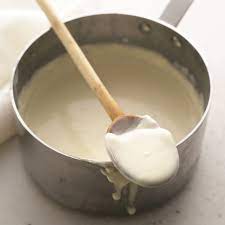 Klassinen ranskalainen béchamelkastike on perusaine monissa resepteissä lasagna al fornosta musakaan  ja suolaisiin crépeihin. Kannatta nähdä vaiva ja tehdä kastike kunnolla; mausteneilikoiden, sipulin ja persiljan hauduttaminen  maidossa antaa paljon paremman lopputuloksen. Kastike säilyy hyvin jääkaapissa, joten sitä kannattaa tehdä kaksinkertainen annos. 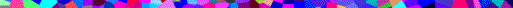 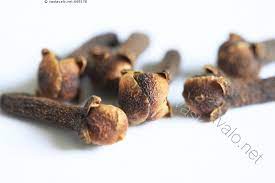 Figure  mausteneilikkaKANANMUNATON JA PÄHKINÄTÖNValmisteluaika: 20 minuuttiaKypsennysaika: 10-15 minuuttia + 20 minuuttia makujen imeytymiseen4-6 hengelle KANANMUNATON JA PÄHKINÄTÖNValmisteluaika: 20 minuuttiaKypsennysaika: 10-15 minuuttia + 20 minuuttia makujen imeytymiseen4-6 hengelle 4 ½ dl Maitoa 1 Sipuli kuorittuna, halkaistuna ja kaksi mausteneilikkaa puolikkaisiin työnnettyinä6 Kokonaista maustepippuria 4 Persiljanoksaa45 g Voita ½ dl (30 g)Vehnäjauhoja2 rkl KevytkermaaSuolaaVastajauhettua mustapippuriaMittaa maito kattilaan ja lisää sipulinpuolikkaat, joihin on työnnetty mausteneilikat, sekä pippurit ja persiljanoksat. Kuumenna maito kiehuvaksi, keitä hiljalleen 10 minuuttia  ja nosta kattila levyltä. Anna makujen imeytyä 20 minuuttia, siivilöi sitten maito takaisin kattilaan ja heitä ainekset pois. Sulata voi alhaisella lämmöllä eri kattilassa. Lisää jauhot. Sekoita hyvin ja keitä noin 2 minuuttia. Varo ruskistamasta jauhoja. Kuumenna maito kiehuvaksi.Pidä jauho-voiseos miedolla lämmöllä ja lisää vähitellen joukkoon maito samalla vatkaten, jotta kastike ei paakkuunnu. Kun kaikki on lisätty, hauduta kastiketta hyvin miedolla lämmöllä 8-10 minuuttia, jotta siihen ei jää jauhon makua, ja sekoita koko ajan puukauhalla. Sekoita joukkoon kerma. Mausta kastike suolalla ja pippurilla. Jos käytät kastikkeen vasta myöhemmin, peitä se pyöreäksi leikatuilla märällä leivinpaperilla. Mittaa maito kattilaan ja lisää sipulinpuolikkaat, joihin on työnnetty mausteneilikat, sekä pippurit ja persiljanoksat. Kuumenna maito kiehuvaksi, keitä hiljalleen 10 minuuttia  ja nosta kattila levyltä. Anna makujen imeytyä 20 minuuttia, siivilöi sitten maito takaisin kattilaan ja heitä ainekset pois. Sulata voi alhaisella lämmöllä eri kattilassa. Lisää jauhot. Sekoita hyvin ja keitä noin 2 minuuttia. Varo ruskistamasta jauhoja. Kuumenna maito kiehuvaksi.Pidä jauho-voiseos miedolla lämmöllä ja lisää vähitellen joukkoon maito samalla vatkaten, jotta kastike ei paakkuunnu. Kun kaikki on lisätty, hauduta kastiketta hyvin miedolla lämmöllä 8-10 minuuttia, jotta siihen ei jää jauhon makua, ja sekoita koko ajan puukauhalla. Sekoita joukkoon kerma. Mausta kastike suolalla ja pippurilla. Jos käytät kastikkeen vasta myöhemmin, peitä se pyöreäksi leikatuilla märällä leivinpaperilla. VIHJEITÄ Voit tehdä nopean perusvalkokastikkeen jättämällä kohdan 1 väliin ja lisäämällä  yrttikimpun kattilaan kohdassa 3 ennen kastikkeen hauduttamista. Jos haluat ohuemman, kaadettavan kastikkeen, lisää kohdassa 3 enemmän kuumaa maitoa. VIHJEITÄ Voit tehdä nopean perusvalkokastikkeen jättämällä kohdan 1 väliin ja lisäämällä  yrttikimpun kattilaan kohdassa 3 ennen kastikkeen hauduttamista. Jos haluat ohuemman, kaadettavan kastikkeen, lisää kohdassa 3 enemmän kuumaa maitoa. MAIDOTON myös kananmunaton ja pähkinätön Valmista kastike ohjeen mukaan, mutta käytä voin tilalla maidotonta levitettä ja maidon tilalla soija-, riisi –tai kauramaitoa. Vaihda kerma soijakermaan. MAIDOTON myös kananmunaton ja pähkinätön Valmista kastike ohjeen mukaan, mutta käytä voin tilalla maidotonta levitettä ja maidon tilalla soija-, riisi –tai kauramaitoa. Vaihda kerma soijakermaan. GLUTEENITON myös kananmunaton ja pähkinätön Valmista kastike ohjeen mukaan, mutta käytä jauhojen tilalla ½ dl    (30 g) gluteenitonta jauhoseosta tai puolet riisi- ja puolet maissijauhoja. GLUTEENITON myös kananmunaton ja pähkinätön Valmista kastike ohjeen mukaan, mutta käytä jauhojen tilalla ½ dl    (30 g) gluteenitonta jauhoseosta tai puolet riisi- ja puolet maissijauhoja. 